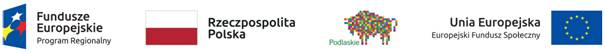 Załącznik nr 4 Suwałki, dnia ……………………………………Szpital Wojewódzkiim. dr. Ludwika Rydygiera w SuwałkachWYKAZ PERSONELUdo realizacji usług pielęgniarskich oraz usług edukacji zdrowotnej w ramach badań profilaktycznych stanowiących jedno z działań projektu „Poprawa stanu zdrowia populacji pracującej województwa podlaskiego“ współfinansowanego ze środków Europejskiego Funduszu Społecznego w ramach Regionalnego Programu Operacyjnego Województwa Podlaskiego na lata 2014- 2020 Oś priorytetowa II Przedsiębiorczość i aktywność zawodowa Działanie 2.5 Aktywne i zdrowe starzenie się, zgodnie z  założeniami „Regionalnego Programu Polityki Zdrowotnej  Województwa  Podlaskiego  ukierunkowanego  na wzmocnienie potencjału zdrowia osób pracujących w województwie  podlaskim“. Niniejszym oświadczam, że na potrzeby realizacji usług dysponujemy następującym personelem:						.............................................................					                     (czytelny podpis oferenta)Imię i nazwisko Stanowisko w ramach projektuPosiadane kwalifikacje (zawód, wykształcenie, itp.)Nr Prawa wykonywania zawodu (jeśli dotyczy)Doświadczenie zawodowe w POZ (nazwa podmiotu, liczba lat pracy)